Competenze di base / Basic skills / Compétences de base / BasiskompetenzenPROFILO REGIONALE / Regional profile / Profil régional / Regionales ProfilTecnico professionali / Technical and professional competences / Compétences techniques et professionnelles / Technische und berufliche KompetenzenD – ESPERIENZE DI APPRENDIMENTO IN AMBITO LAVORATIVO / Work-based learning experiences / Expériences d’apprentissage en milieu de travail / Lernerfahrungen im Arbeitsumfeld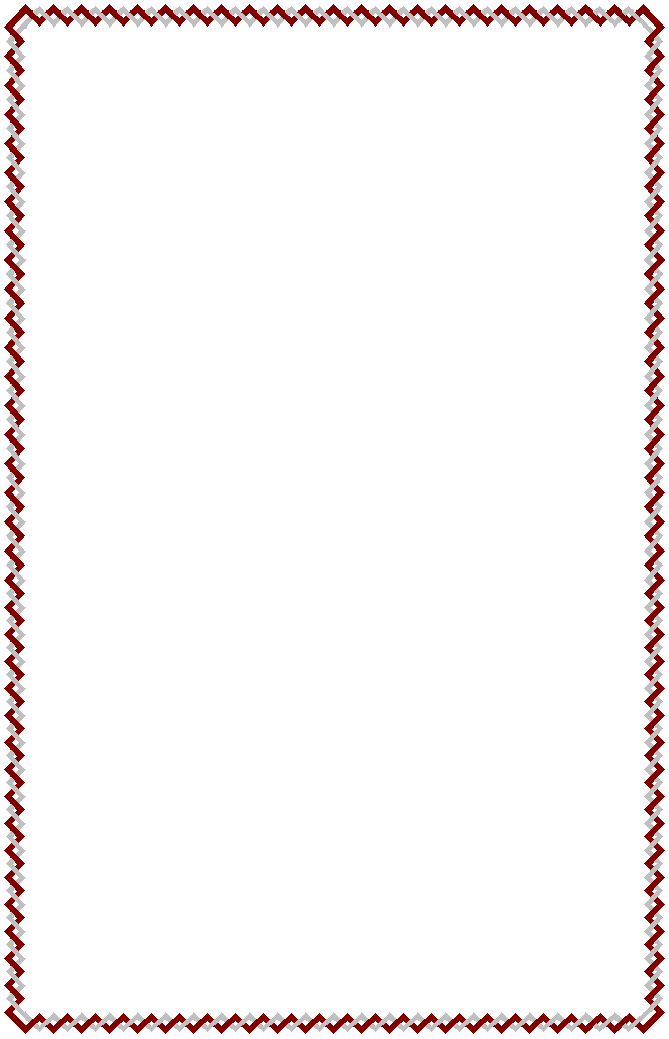 E - ANNOTAZIONI INTEGRATIVE / Additional notes / Observations complémentaires / Zusätzliche BemerkungenQualifica professionale conseguita in esito ad un percorso triennale di istruzione e formazione professionale durata 2970 oreF - VALUTAZIONE  CONCLUSIVA IN ESITO AL PERCORSO (COME DA VERBALE D‘ESAME)      /100A – PROFILO REGIONALE / Regional profile / Profile régional / Regionales Profil DENOMINAZIONE / Designation / Dénomination / NameDESCRIZIONE SINTETICA Synthetic description / Description synthétique / Kurzbeschreibung DESCRIZIONE SINTETICA PROFILO / Brief profile description / Description synthétique du profil / Kurzbeschreibung des BerufsbildesB – FIGURA E INDIRIZZO NAZIONALE DI RIFERIMENTO / National professional reference figure and field / Profession nationale et orientation de référence / Nationales Referenzberufsbild und FachrichtungFIGURA / Professional figure / Profession / BerufsbildOPERATORE AGRICOLOINDIRIZZO / Field / Orientation / FachrichtungCOLTIVAZIONE DI PIANTE ERBACEE, ORTICOLE E LEGNOSE IN PIENO CAMPO E IN SERRACOSTRUZIONE E MANUTENZIONE DI AREE VERDI, PARCHI E GIARDINIREFERENZIAZIONI NAZIONALI / National references / Référencement national / Nationale ReferenzierungDESCRIZIONE SINTETICA FIGURA E INDIRIZZO / Synthetic description of the professional figure and field/ Description synthetique de la profession et de l’orientation / Kurzbeschreibung des Berufsbildes und der FachrichtungL’Operatore agricolo interviene, a livello esecutivo, nel processo lavorativo con autonomia e responsabilità limitate a ciò che prevedono le procedure e le metodiche della sua operatività. La qualificazione nell’applicazione/utilizzo di metodologie di base, di strumenti e di informazioni consente di svolgere le operazioni fondamentali relative, a seconda dell’indirizzo, all’allevamento di animali domestici, alle coltivazioni arboree, alle coltivazioni erbacee, all’orto/floricoltura, alla produzione vivaistica, alla cura e manutenzione del verde, alla silvicoltura e salvaguardia dell’ambiente.C - COMPETENZE ACQUISITE / Acquired competences / Compétences acquises / Erworbene KompetenzenSTANDARD FORMATIVO NAZIONALE / National training standard / Standard de formation nationale / Nationaler AusbildungsstandardCompetenze tecnico professionali specifiche / Specific technical and professional competences / Compétences techniques et professionnelles spécifiques / Spezifische technische und berufliche Kompetenzequalifica professionalequalifica professionaleProfessional Qualification / Qualification Professionnel / BerufsqualifikationISTRUZIONE E FORMAZIONE PROFESSIONALE  VOCATIONAL EDUCATION AND TRAINING ÉDUCATION ET FORMATION PROFESSIONNELLE BERUFSAUSBILDUNGProfessional Qualification / Qualification Professionnel / BerufsqualifikationISTRUZIONE E FORMAZIONE PROFESSIONALE  VOCATIONAL EDUCATION AND TRAINING ÉDUCATION ET FORMATION PROFESSIONNELLE BERUFSAUSBILDUNGai sensi del Decreto legislativo n. 226/2005 e della Legge regionale n. 8/2017ai sensi del Decreto legislativo n. 226/2005 e della Legge regionale n. 8/2017DENOMINAZIONE
Designation / Denomination / BezeichnungDENOMINAZIONE
Designation / Denomination / BezeichnungOPERATORE AGRICOLOOPERATORE AGRICOLOFigura Nazionale di Riferimento - indirizzo
National reference professional figure - Field / Profession nationale de référence - Orientation / Nationales Referenzberufsbild – FachrichtungFigura Nazionale di Riferimento - indirizzo
National reference professional figure - Field / Profession nationale de référence - Orientation / Nationales Referenzberufsbild – FachrichtungOPERATORE AGRICOLOINDIRIZZO: COLTIVAZIONE DI PIANTE ERBACEE, ORTICOLE E LEGNOSE IN PIENO CAMPO E IN SERRAINDIRIZZO: COSTRUZIONE E MANUTENZIONE DI AREE VERDI, PARCHI E GIARDINIOPERATORE AGRICOLOINDIRIZZO: COLTIVAZIONE DI PIANTE ERBACEE, ORTICOLE E LEGNOSE IN PIENO CAMPO E IN SERRAINDIRIZZO: COSTRUZIONE E MANUTENZIONE DI AREE VERDI, PARCHI E GIARDINISETTORE ECONOMICO PROFESSIONALE
   Professional economic sector / Domaine économique professionnel / Wirtschafts-und BerufsbereichSETTORE ECONOMICO PROFESSIONALE
   Professional economic sector / Domaine économique professionnel / Wirtschafts-und BerufsbereichAGRICOLTURA, SILVICOLTURA E PESCAAGRICOLTURA, SILVICOLTURA E PESCALivello EQF / EQF Level / Niveau EQF / EQF-Niveau  3Livello EQF / EQF Level / Niveau EQF / EQF-Niveau  3Conferita a
Awarded to / Dècerné à / VerleihtConferita a
Awarded to / Dècerné à / VerleihtNato/a a / Born in / Né(e) à / Geboren in          IL / On / Le / Am         Nato/a a / Born in / Né(e) à / Geboren in          IL / On / Le / Am         Conseguita presso l’istituzione formativa/scolastica
Achieved near the vocational training institute - school / Obtenu auprès de l’établissement de formation - scolaire / Absolviert an der Bildungseinrichtun- Schule Conseguita presso l’istituzione formativa/scolastica
Achieved near the vocational training institute - school / Obtenu auprès de l’établissement de formation - scolaire / Absolviert an der Bildungseinrichtun- Schule Sede / Place / Lieu / Ort       Data / Date / Date / Datum      Timbro e FirmaIl Rappresentante Legalen°  ………………………………… deln°  ………………………………… delTipo CompetenzaDenominazione competenza Competenza di cittadinanza Esercitare diritti e doveri nel proprio ambito esperienziale di vita e professionale, nel tessuto sociale e civile locale e nel rispetto dell’ambiente Competenza digitale Utilizzare le tecnologie informatiche per la comunicazione e la ricezionedi informazioni Competenza linguistica Esprimersi e comunicare in lingua straniera in contesti personali, professionali e di vitaCompetenze alfabetiche funzionali - comunicazione Esprimersi e comunicare in lingua italiana in contesti personali, professionali e di vitaCompetenze alfabetiche funzionali - comunicazione Comunicare utilizzando semplici materiali visivi, sonori e digitali, con riferimento anche ai linguaggi e alle forme espressive artistiche e creative Competenze matematiche, scientifiche e tecnologiche Utilizzare concetti matematici, semplici procedure di calcolo e di analisi per descrivere e interpretare dati di realtà e per risolvere situazioni problematiche di vario tipo legate al proprio contesto di vita quotidiano e professionale Competenze matematiche, scientifiche e tecnologiche Utilizzare concetti e semplici procedure scientifiche per leggere fenomeni e risolvere semplici problemi legati al proprio contesto di vita quotidiano e professionale, nel rispetto dell’ambiente Competenze storico-geografico-giuridiche ed economiche Identificare la cultura distintiva e le opportunità del proprio ambito lavorativo, nel contesto e nel sistema socio-economico territoriale e complessivo. Competenze storico-geografico-giuridiche ed economiche Leggere il proprio territorio e contesto storico-culturale e lavorativo, in una dimensione diacronica attraverso il confronto fra epoche e in una dimensione sincronica attraverso il confronto fra aree geografiche e culturaliArea di AttivitàDenominazione competenzaTipo esperienza /
Type of experience / Type d'expérience / Art von ErfahrungOre
Hours / Heures / StundenDenominazione del soggetto ospitante / Name of host organization / Dénomination du sujet d’accueil / Name der aufnehmenden EinrichtungSede - Contesto di svolgimento / Premises -work place / Siège - contexte de réalisation / Ort - Kontext der DurchführungCOD. ENTE:       COD. ENTE:       COD. ENTE:       ANNO FORMATIVO:  COD. PROGETTO:      COD. INTERVENTO:      TIPOLOGIA:  FI/Q3TTIPOLOGIA:  FI/Q3TAUTORIZZATO CON DECRETO DIRIGENZIALE N.       DEL      AUTORIZZATO CON DECRETO DIRIGENZIALE N.       DEL      AUTORIZZATO CON DECRETO DIRIGENZIALE N.       DEL      AUTORIZZATO CON DECRETO DIRIGENZIALE N.       DEL      Attività economica (ATECO 2007)Nomenclatura Unità Professionali (CP/ISTAT 2011)Attività economica (ATECO 2007)Nomenclatura Unità Professionali (CP/ISTAT 2011)Coltivazione di piante erbacee, orticole e legnose in pieno campo e in serra01.19.90 Coltivazione di piante da foraggio e di altre colture non permanenti01.21.00 Coltivazione di uva01.22.00 Coltivazione di frutta di origine tropicale e subtropicale01.23.00 Coltivazione di agrumi01.24.00 Coltivazione di pomacee e frutta a nocciolo01.25.00 Coltivazione di altri alberi da frutta, frutti di bosco e frutta in guscio01.26.00 Coltivazione di frutti oleosi01.27.00 Coltivazione di piante per la produzione di bevande01.28.00 Coltivazione di spezie, piante aromatiche e farmaceutiche01.29.00 Coltivazione di altre colture permanenti (inclusi alberi di Natale)01.30.00 Riproduzione delle pianteCostruzione e manutenzione di aree verdi, parchi e giardini02.10.00 Silvicoltura e altre attività forestali02.20.00 Utilizzo di aree forestali02.40.00 Servizi di supporto per la silvicolturaColtivazione di piante erbacee, orticole e legnose in pieno campo e in serra6.4.1.1.0 Agricoltori e operai agricoli specializzati di colture in pieno campo6.4.1.2.0 Agricoltori e operai agricoli specializzati di coltivazioni legnose agrarie6.4.1.3.2 Agricoltori e operai agricoli specializzati di coltivazioni ortive in serra, di ortive protette o di orti stabili6.4.1.4.0 Agricoltori e operai agricoli specializzati di colture miste6.4.3.1.0 Allevatori e agricoltori7.4.3.1.0 Conduttori di trattori agricoli7.3.1.1.0 Addetti agli impianti fissi in agricoltura e nell’allevamento7.4.3.1.0 Conduttori di trattori agricoli7.4.3.2.1 Conduttori di macchine raccoglitrici, trinciatrici e pressatrici agricole7.4.3.2.2 Conduttori di mietitrebbiatrici7.4.3.2.3 Conduttori di macchine per la raccolta di prodotti agricoli (barbabietole, patate, frutta, uva e ortive)Costruzione e manutenzione di aree verdi, parchi e giardini6.4.1.3.1 Agricoltori e operai agricoli specializzati di giardini e vivai, di coltivazioni di fiori e piante ornamentali6.4.1.3.2 Agricoltori e operai agricoli specializzati di coltivazioni ortive in serra, di ortive protette o di orti stabiliArea di AttivitàDenominazione competenza///Definire e pianificare fasi delle operazioni da compiere, nel rispetto della normativa sulla sicurezza, sulla base delle istruzioni ricevute, della documentazione di appoggio (schemi, disegni, procedure, distinte materiali) e del sistema di relazioni.///Approntare, monitorare e curare la manutenzione ordinaria di strumenti, utensili, attrezzature e macchinari necessari alle diverse fasi di lavorazione/servizio sulla base della tipologia di materiali da impiegare, delle indicazioni/procedure previste, del risultato atteso.///Operare in sicurezza e nel rispetto delle norme di igiene e di salvaguardia ambientale, identificando e prevenendo situazioni di rischio per sé, per altri e per l’ambiente.ADA.1.236.794 Lavorazioni del terreno per le coltivazioni agricoleADA.1.236.795 Lavori per la semina e/o il trapianto e/o la piantagione in pieno campo e in serraADA.1.236.796 Lavori per il governo dello sviluppo delle piante (innesto e potatura) in pieno campo e in serraADA.1.236.797 Lavori di cura colturale agricola in pieno campo e in serraADA.1.236.798 Raccolta e prima lavorazione dei prodotti di piante erbacee, orticole e legnoseEseguire le operazioni fondamentali attinenti alla coltivazione di piante arboree, erbacee, ortofloricole nel rispetto del consumatore e degli equilibri ambientali.ADA.1.242.805 Costruzione di aree verdi, parchi e  giardiniADA.1.242.806 Cura e manutenzione di aree verdi, parchi e giardiniRealizzare, curare e manutenere aree verdi, parchi e giardini nel rispetto degli equilibri ambientali